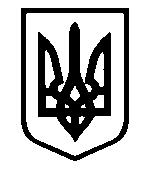 БОРОДІНСЬКА СЕЛИЩНА РАДА_____________________________________________________________________________ПРОЕКТ РІШЕННЯвід 05 жовтнясмт Бородіно Про зміни до Положення про порядок наданняземельних ділянок громадянам для ведення особистогоселянського господарства із земель комунальної власності на території Бородінської селищної радиВраховуючи значний обсяг заяв громадян с. Весела Долина, розглянувши депутатський запит та беручи до уваги рекомендації постійної комісії селищної ради з питань земельних відносин, екології та охорони навколишнього природного середовища, з метою створення рівноправних та прозорих умов передачі у власність земельних ділянок для ведення особистого селянського господарства, використання їх за цільовим призначенням, забезпечення доцільного , економічного та ефективного використання і розпорядження землями, задоволення потреб громадян Веселодолинського старостату Бородінської селищної ради та справедливої реалізації прав громадян на отримання у власність земельної ділянки для ведення особистого селянського господарства, на підставі ст.ст.142-144 Конституції України, ст.ст.12,116,122-124 Земельного кодексу України, керуючись ст.ст. 25,26,59 Закону України «Про місцеве самоврядування в Україні», Бородінська селищна радаВИРІШИЛА:1. Змінити в п.1.3. Положення про порядок надання земельних ділянок громадянам для ведення особистого селянського господарства із земель комунальної власності на території Бородінської селищної ради, а саме розмір земельних ділянок, що виділяються громадянам с. Весела Долина, Веселодолинського старостату, Бородінської селищної ради для ведення ОСГ встановити в залежності від кількості громадян, які бажають отримати земельну ділянку, наявності вільних земельних ресурсів - 2.0 га.2. Дане рішення набуває чинності з моменту його опублікуванню на офіційному сайті Бородінської селищної ради та газеті «Знамя труда».3. Контроль за виконання даного рішення покласти на постійну комісію з питань земельних ресурсів та сільського господарства.Селищний голова                                                                 Іван КЮССЕПроект розробив депутат Бородінської селищної ради Тріфонов М. Д.